CĂTRETOATE UNITĂŢILE DE ÎNVĂŢĂMÂNTÎn atenţia directorilor şi tuturor cadrelor didactice 	Vă reamintim că începând cu data de 12.04.2016 avizarea şi aprobarea excursiilor şi taberelor şcolare sunt reglementate de Ordinului M.E.N.C.Ş. Nr. 3637. În data de 04 mai 2016 I.Ş.J. Covasna a transmis tuturor unităţilor de învăţământ acest O.M., precum şi informaţii cu privire la conţinutul dosarului excusiei/taberei ce va fi înaintat la I.Ş.J. în vederea aprobării excursiei – în cazuri excepţionale, în timpul orelor de curs.	Deoarece s-a constatat că majoritatea şcolilor transmit în continuare dosare necorespunzătoare, din care lipsesc documente, nu au număr de înregistrare, sau nu respectă numărul de cadre didactice însoţitoare (maxim 10 elevi / cadru didactic), ori nu transmit dosarele cu 5 zile înainte de data excursiei vă comunicăm că nu se vor mai aproba dosare care nu corespund acestor cerinţe.	Totodată, vă rugăm, să aprobaţi excursiile şi taberele şcolare în timpul orelor de curs DOAR ÎN SITUAŢII EXCEPŢIONALE! 	Ataşăm adresa I.Ş.J. nr. 4252/04.05.2016 modificată şi vă rugăm să o prelucraţi tuturor cadrelor didactice din unitatea Dvs. şi să o afişaţi la un loc vizibil în cancelarie pentru a putea fi consultată. Inspector Şcolar General,	                                    		Inspector şcolar pentru      prof. KISS IMRE       	                                  		   educaţie permanentă								şi activităţi extraşcolare,	                                                                                            prof. ZÁGONI IMOLANr. 4252 / 04.05.2016.CĂTRETOATE UNITĂŢILE DE ÎNVĂŢĂMÂNTÎn atenţia directorilor şi tuturor cadrelor didactice 	 Vă informăm că I.Ş.J. Covasna doreşte să realizeze un centralizator cu privire la excursiile/drumeţiile şi taberele şcolare organizate de şcoli şi grădiniţe. În acest sens, vă rugăm să ne transmiteţi în continuare (în atenţia inspectorului educativ) un exemplar (o copie xerox) din planul de activitate sau planul de excursie, noul format (Anexa 2.1. sau 2.2. din Ordinului M.E.N.C.Ş. Nr. 3637 din 12.04.2016),  ştampilat şi avizat de director. Nu este nevoie să ne transmiteţi alte documente dacă excursia se realizează în afara orelor de curs sau în vacanţă. Termen de transmitere: maximum 5 zile după avizarea documentului de către directorul unităţii.	Menţionăm, că trebuie să ne transmiteţi dosarul complet al excursiei / taberei (într-un singur exemplar, care va fi trimis înapoi în şcoală) doar în cazul în care acesta se desfăşoară în timpul orelor de curs, în situaţii excepţionale bine justificate (plus dosarul I.Ş.J. cu 3 documente specifice – vezi tabelul de mai jos). 	 Inspector Şcolar General,	                                    	 Inspector şcolar pentru   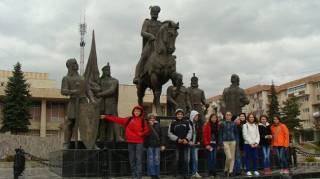    prof. KISS IMRE       	                                  		   educaţie permanentă								şi activităţi extraşcolare,	                                                                                            prof. ZÁGONI IMOLADocumente necesare:	Vă rugăm să asiguraţi numărul de cadre didactice însoţitoare (maxim 10 elevi/cadru didactic însoţitor)! Model cerere: 	Avizat,									Aprobat,Inspector educativ, 								inspector şcolar general,Prof. Zágoni Imola 								      Prof. Kiss Imre______________								__________________Către I.Ş.J. Covasna	Subsemnatul/a XY cadru dicactic la ........................................ solicit aprobarea excursiei/taberei şcolare cu .............. de elevi şi ............. cadre didactice la ......................... în perioada/în data de .............. 2016.  	Menţionez că această excursie/tabără nu s-a putut organiza la sfârşit de săptămână sau în timpul vacanţei elevilor deoarece ....................................... (se explică de ce se consideră situaţie excepţională). Data:......./........./2016.								Cu stimă,								______XY__________________						Semnătură: __________________________Excursie/tabără în vacanţă, în week-end sau după terminarea orelor de cursExcursie/tabără în timpul orelor de curs în situaţii excepţionale bine justificateUn exemplar (copie xerox) din planul de activitate (dacă nu se iese din localitate) sau planul de excursie (în afara localităţii) aprobat; spre informarea I.Ş.J.;Termen: max. 5 zile după aprobarea acestuia de către director;Dosarul I.Ş.J. :1. cerere către I.Ş.J. (solicitarea aprobării excursiei şi motivul organizării acesteia în timpul orelor de curs, vezi model) – 1 exemplar;2. un exemplar (copie xerox) din planul de activitate / excursie aprobat de director;3. planul de recuperare a orelor neefectuate;-Dosarul şcolii: Dosarul complet al excursiei conform Ordinului M.E.N.C.Ş. Nr. 3637 din 12.04.2016 – 1 exemplar (va fi trimis înapoi în şcoală); Dosarul va conţine:- cerere către I.Ş.J. (solicitarea aprobării excursiei şi motivul organizării acesteia în timpul orelor de curs, vezi model);- plan de activitate în original, aprobat de director;- documente privind transportul;- documente privind cazarea şi masa;- acordul părinţilor;- planul de recuperare a orelor neefectuate;-Termen: 5 zile înainte de data excursiei;